Муниципальное образовательное учреждение дополнительного образования детейВетлужский районный дом детского творчестваПЛАН ОТКРЫТОГО УРОКАПРЕДМЕТ: ДЕКОРАТИВНО-ПРИКЛАДНОЕ ИСКУССТВОТЕМА УРОКА: «Роспись салфетки в стиле мезенской росписи»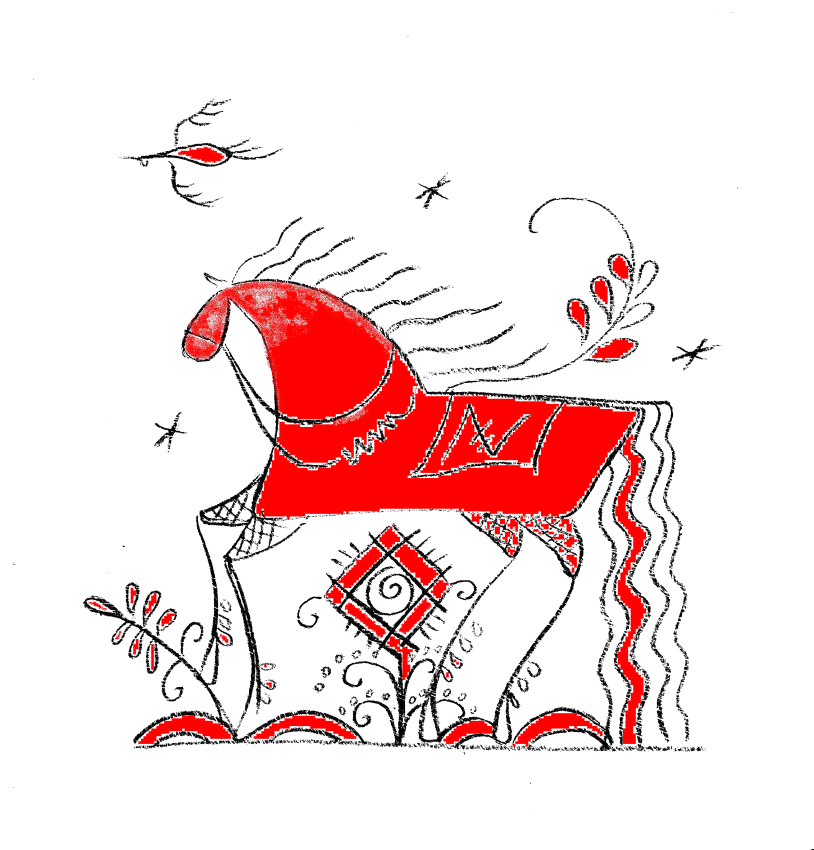 Педагог дополнительного образованияПодгурская Оксана ВикторовнаТема урока:«Роспись салфетки для сервировки стола «Мезенский конь».Цель: Повторение и закрепление знаний о традициях изображения мезенской росписи;Продолжение росписи салфетки для сервировки стола «Мезенский конь».Задачи:Дидактические:Повторить знания о мезенской росписи;Повторить элементы народной росписи;Повторить цвета мезенской росписи;Повторить этапы выполнения мезенской росписи;Способствовать освоению приема построения линейного орнамента (вспомогательные линии, разметка полосы);Способствовать освоению приема построения композиции (вспомогательная схема «центр и кайма»);Способствовать освоению изобразительной деятельности, работы графическими материалами, кистью, красками.Развивающие:Способствовать формированию и развитию художественных умений и навыков при построении орнамента в полосе для росписи формы поставка;Способствовать формированию и развитию умений и навыков при работе с линейкой, красками и цветовой палитрой для выполнения росписи салфетки;Способствовать овладению основными способами мыслительной деятельности учащихся (учить анализировать, сравнивать – на примере образцов готовых работ; обобщать, определять и объяснять понятия – на примере работы с инструкционно - технологическими картами).Коррекционные:Способствовать развитию сенсорной сферы учащихся (развития глазомера – при работе с линейкой и разметке полосы для построения орнамента, ориентировки в пространстве – при построении композиции, точности и тонкости различения цвета и формы – при выполнении работы в цвете);Способствовать развитию двигательной сферы (овладение моторикой мелких мышц рук – при работе с графическими материалами, развитие двигательной сноровки, соразмерность движений – при работе с кистью);Воспитательные:Способствовать формированию и развитию нравственных, трудовых, эстетических качеств личности;Способствовать формированию терпения, усидчивости.Методическое оснащение урока:Материально-техническая база:Оборудованный учебный кабинет (декоративно-прикладное творчество);инструменты и приспособления: карандаш простой, краски (текстильные), кисть (колонок №1, 2), баночка для воды, палитра.Дидактическое обеспечение:Н. Величко. Энциклопедия «Роспись» - М., 1999; С.К. Жегалова. Русская народная живопись – М., 1984; Ю.Г., альбом-пособие для детей «Мезенская роспись»  технологическая карта «Этапы выполнения росписи»;инструкционные карты «Отличие орнамента от узора», «Виды орнамента», «Построение орнамента», «Виды кистей»;  образец объекта труда (расписная салфетка);образец поузловой обработки;образцы изделий народного творчества;кроссворд, карточки-задания.Методы обучения:Словесный метод: беседа методом постановки вопросов; рассказ-объяснение;Наглядно-демонстрационный метод: демонстрация наглядных пособий; личный показ учителем трудовых приёмов;Практический метод: упражнения; работа с письменными инструкциями.Тип урока: урок с элементами игры по выполнению комплексных работ по закреплению приобретённых знаний, умений и навыков.Ход урока.Организационный момент.Приветствие;Проверка явки учащихся;Проверка готовности учащихся к уроку;Настрой учащихся на работу (аутотренинг «сегодня у меня все получится»);Доведение до учащихся плана урока (объяснить цели и задачи урока, объяснить каких результатов ученики должны достигнуть в конце урока, каким должно получиться изделие: красивым, аккуратным, грамотно выполненным).- Здравствуйте, ребята.Сегодня на уроке мы продолжим работу над росписью салфетки для сервировки стола.Так же мы повторим все то, что успели узнать о росписи, которую сейчас проходим. И  узнаем что-то новое.Повторение пройденного материала. Проверка знаний учащихся.- Обратите внимание на роспись, которой мы оформляем салфетку. Как она называется? (Мезенская роспись)Что мы знаем об этой росписи и о крае, в котором она зародилась? (видео «Архангельская область») - Давайте разберемся, что изображали на изделиях мастера? (смотрим слайды)Закрепление знаний учащихся.- А теперь давайте проверим свои знания.- Чтобы выполнить мезенскую роспись на изделии, необходимо точно соблюсти порядок ее выполнения. Задание. «Этапы выполнения мезенской росписи» (карточки-задания).Из каких элементов собраны все эти узоры и персонажи? Перечислите элементы росписи, которые вы знаете (слайды «элементы мезенской росписи»).  Динамическая пауза.Раз — подняться, подтянуться
Два — согнуться, разогнуться
Три — в ладоши три хлопка, головою три кивка.
На четыре — ноги шире.
Пять — руками помахать
Шесть — за стол тихонько сесть.Изложение педагогом материала. - Снова рассмотрим салфетку: вы не задумывались, почему мы выбрали образ коня для оформления салфетки. Обратите внимание, что конь – это один из любимых персонажей мезенской росписи. Что бы узнать, почему образ коня так любим мезенскими мастерами, необходимо провести расследование (слайды с лошадьми, видеоряд).А пока давайте вернемся к нашей работе над салфеткой. Вот она перед вами, уже почти готовая. Осталось ее раскрасить. Салфетка уже выглядит хорошо. Но так ли было в начале? Давайте вспомним, с чего мы начинали (презентация «Роспись салфетки в технике мезенской росписи»)1. Из чего сделана эта салфетка? (из ткани)2. Сначала  вырезали салфетку из ткани;3. Затем распустили края, сделав бахрому;4. Перенесли рисунок с эскиза на ткань с помощью копировки, которую сделали сами (как делать копировку? зачем?)5. Обвели рисунок на ткани специальной краской «контуром по ткани»;6. После того, как контур высох нужно раскрасить рисунок на ткани красками.Сейчас мы приступим к последнему этапу оформления салфетки – будем раскрашивать рисунок на ткани.Практическая часть урока.Перед выполнением работы красками повторяем правила  техники безопасности, обращаем внимание на осанку, на правила организации рабочего места.Вводный инструктаж учителя:сообщение названия практической работы (роспись изделия);проверка готовности рабочего места к практической работе;разъяснение задач практической работы:продолжить выполнение росписи на салфетке: раскрасить узор с конем, заполняя контур рисунка краской.Во время работы, дети получают инструкции, как правильно держать кисть, вспоминают о свойствах кисти, какие номера кистей нужны для данной работы; Повторяют правила для аккуратного выполнения работы: не выходить за контур, раскрашивать аккуратно.Самостоятельная работа учащихся.Текущий инструктаж педагога (проводится по ходу выполнения учащимися самостоятельной работы)Формирование умений:-проверка организованности начала работы учащихся;-проверка организации рабочих мест учащихся (рабочий стол, инструменты и приспособления);-соблюдение правил ТБ при работе с текстильными красками, кистью.Усвоение знаний:-инструктирование по выполнению задания в соответствии с технологической документацией, соблюдение ТУ на выполнение задания.Целевые обходы:-инструктирование учащихся по выполнению отдельных операций;-концентрация внимания учащихся на наиболее эффективных приёмах выполнения операций;-оказание помощи слабо подготовленным к выполнению задания учащимся;-контроль за бережным отношением учащихся к средствам обучения;- рациональное использование учебного времени учащимися.Заключительный инструктаж педагога:-анализ выполнения самостоятельной работы учащимися;-разбор типичных ошибок учащихся;-вскрытие причин допущенных учащимися ошибок;-повторное объяснение педагога способов устранения ошибок.Уборка рабочих мест.Подведение итогов урока педагогом:сообщение педагога о достижении целей урока;объективная оценка результатов коллективного и индивидуального труда учащихся на уроке; поощрение учащихся.